ReviewsUndeniably good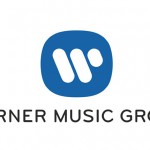 "The music is undeniably good...He’s a great guitar player and the songs are clearly heartfelt."Jerome Porrit, A&RWarner BrosCountry-Rock artist Bryan Emerson releases the single “Don’t say those words”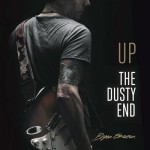 Bryan Emerson is a singer-songwriter from the North East of England, who performs all the music on his recordings as well as producing it. “Don’t say those words” is the first single from the forthcoming Album “Up the Dusty End” and is available on iTunes, Google Play, Spotify and others. Being a Country artist in his part of the world is proving rather difficult, especially in getting airplay or gigs, so Bryan is targeting his music towards the USA.If listening to Eric Church, Luke Bryan, Thomas Rhett and Blake Shelton is your thing, Bryan Emerson is going to be in heavy rotation! With an ear toward the past and an eye on the future, Bryan Emerson is distinguishing himself as a newcomer who honors Country music’s best traditions while adding a fresh new rocking chapter to the genre’s legacy.I’m not a diehard fan of country music but artists like Bryan Emerson really draw me into this new crossover genre. There are those times when a song hits you right away and you fall quickly in love with it and other times where it takes hearing it a few times before you become hooked. “Don’t say those words” belongs decidedly to the first category.Even friends who are not huge fans of country music have told me how much they enjoyed this single. I think that speaks volumes for the talent of Bryan Emerson and for the music that will be on his upcoming album. His style and range are diverse, and that’s what makes this music so likeable. He can put you in a mellow mood with a slower song like “Put you on a bus”, then have you dancing with the cat in the kitchen on a subsequent toe-tapper such as “I’m going nowhere”; both from the upcoming album, “Up the Dusty End”.Today’s rocking brand of Country Music needs many artists like Bryan Emerson to keep the tradition alive around the world. Besides having a great voice, his music shows a lot of heart and soul with a modern sound that is timeless!Rick JammJamSphereBryan Emerson – “Don’t Say Those Words” – Single Review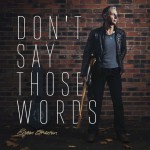 It’s like a personal anthem!Not for me…my job IS to say those words…whatever those words might be; I meant Bryan – I’ve attempted to get a hold of him pre-review here and came up short for conversation big time. Hey, it happens from time to time, what can you do? We all lead busy lives. At least we have the audible proof here on this latest track from Bryan Emerson that he’s trying to evade communication on his latest single “Don’t Say Those Words,” and now I don’t have to take it all personally.It’s rare that you’ll hear such a transformative song that represents an aspect of pretty much every genre of rock through the past four decades, present one included. It’s relevant, well-produced and the song-writing itself has a massive amount of crossover potential as it covers a wide-spread sound. Combining elements of rock, pop, country, alternative…Emerson has done a lot to establish a great song here through inventive writing and some wicked music-skills. The only thing this song CAN’T do is really point to what Bryan might really sound like overall as this is a real melting-pot for sound combinations and a lot of ideas housed into one track.And…in a lot of ways…I think you could think of the music in terms of an aggressive version of anything Snow Patrol has done. Or…you could go the other route and say this is more like the Foo Fighters when they finally mellow out for a moment and draw on their own influences. What I like about this song “Don’t Say Those Words” from Bryan here, is that there seems to be a large influence of 80’s rock on this song without it becoming cheesy or sounding like it is actually stuck in that decade. No – in this song you get just a hint of it being there, an accent on the writing itself in the chorus most notably, but overall this is a great update on a good sound.I kind of wasn’t expecting it to tell you the absolute truth. At the outset of pushing play, it reveals tones on guitar that resemble something close to a modern country song…this could have gone either way. Bryan compensates with great vocals and an emotional song that’s played perfectly to match his vocal-flow, almost resembling the mid 90’s sound from bands like Goo Goo Dolls or the Gin Blossoms through the song-writing. The up-tempo feel to this pop/rock song really feels like it has the recipe and potential to draw in an entire hoard of music-fans coming in from all walks of life to its relatable lyrics and catchy vibe.He might not say much through communication, but here in the music Bryan Emerson says it all with a definite hit on his hands in “Don’t Say Those Words.” His upcoming album Up The Dusty End is being released soon here in 2015 and if this is an indication of the level of song-writing, effort & overall sound – he’s in pretty damn good shape for a really great year; and so are we.JER@SBSSleeping Bag Studios